Region GIntroductionCareer Technical Education (CTE) provides students of all ages with the academic and technical skills necessary to succeed in future careers and to become lifelong learners. In total, about 12.5 million high school and college students are enrolled in CTE across the nation. Funded by the Carl D. Perkins Career and Technical Education Act (Perkins), CTE prepares these learners for the world of work by introducing them to workplace competencies, and makes academic content accessible to students by providing hands-on experiences in various industry sectors.More than 62,000 New Mexico students are enrolled in CTE programs, and more than 17,000 are “concentrators,” who take two or more CTE courses. CTE Concentrators graduate high school at a rate more than 23 percentage points higher than the general student body. More than half of the state’s community college students are enrolled in CTE programs, with more than 33,000 concentrating in CTE fields.Federal legislation requires a Comprehensive Local Needs Assessment for proposed CTE programs, and the New Mexico Public Education Department commissioned this initiative to provide parameters and guidance to CTE program applicants. Our intention is to provide intelligence on regional labor markets and economic trends to inform CTE strategies that make high-quality career opportunities more available to the students we serve.The RegionRegion G comprises a number of school districts and charter schools:AnimasCobre ConsolidatedDemingLordsburg MunicipalMagdalena MunicipalQuemado IndependentReserve IndependentSilver ConsolidatedSocorro ConsolidatedTruth or Consequences MunicipalState Charter-Aldo LeopoldRegional Education Cooperatives (RECs) exists to provide educational services to students, staff, and families of the member districts and communities. REC’s provide ancillary support and technical assistance in implementing federal and state statutes and regulations; professional development; and support for members in meeting the Public Education Department's requirements The region is served by Regional Education Cooperatives #5 and #10.Two degree-granting postsecondary institutions serve the area: Western New Mexico University and the New Mexico Institute of Mining and Technology. The districts lie primarily in Hidalgo, Luna Grant, Socorro, Catron and Sierra Counties, all of which are within the Southwestern Workforce Region.The Key FindingsThe PeopleCTE Region G has seen generally negative population trends over recent years, with none of the region’s counties experiencing net positive growth since 2010. Combined, the region’s population has decreased 6.2% since that time, including an 8.9% decline in Sierra County.It is notable that the population of the region is aging. Every age band has experienced significant decreases in the region since 2010, including a 21.5% decline in the critical working-age band of 40-49. The only age band to see any increase is those 65 years and older, and their ranks have swelled by a remarkable 16% in recent years. More than 51% of the population in the region has either a high school diploma and no college experience or some college experience and no degree. The percentage who hold a bachelor’s degree or higher (20.4%) is significantly lower than the national average of 30.9%.The EmployersThe largest industries in the region include:Government and Government EnterprisesHealth Care and Social AssistanceRetail TradeAccommodation and Food ServiceMining, Quarrying, and Oil and Gas ExtractionAgriculture, Forestry, Fishing and HuntingManufacturingConstructionOne of the unique characteristics of this region is the concentration of the Home Health Care and Services for the Elderly and Disabled industries. Additionally, the Copper, Nickel, Lead and Zinc Mining.According to the New Mexico Department of Workforce Solutions, there are two organizations in the region who employ more than 500 workers.United States GovernmentGila Regional Medical CenterThe JobsThe occupation families with the largest projected growth include:Personal Care and Service Occupations (801 new jobs)Farming, Forestry and Fishing (257 new jobs)Health Care Practitioners and Technical Occupations (186)Installation, Maintenance and Repair (179)Health Care Support (115)Management (114)This report also sought to identify “quality careers,” which are projected to grow significantly in coming years in this region and which typically pay higher-than-average wages.Several of these Quality Careers were from the Manufacturing and Installation, Maintenance and Repair clusters, including Industrial Machinery Mechanics ($60,671, 98 new jobs), Electrical Power-Line Installers/Repairers ($60,687, 6), Welders/Cutters/Solderers/Brazers ($50,286, 17), Water Treatment Plant and System Operators ($34,955, 17) and Inspectors/Testers/Weighers ($60,161, 23). Other Quality Careers came from the Engineering cluster, including Mining and Geological Engineers, Petroleum Engineers and Materials Engineers.The ObservationsThis report identifies three segments of the regional economy which can serve as a starting point for conversations about the region’s economic priorities.Architecture and EngineeringMany of the occupations that offer both high demand and higher-than-average wages come from the Architecture and Engineering Cluster. In particular, Geological Engineers, Petroleum Engineers and Materials Engineers are projected to experience significantly increased demand. High quality career opportunities in this field exist at every level of education.Skilled Construction TradesThe skilled construction trades offer some of the region’s most in-demand careers, with great earning potential and the prospect of a high-quality career pathway without the burden of large student debt loads. Many of these careers make use of cutting-edge technology and offer work environments and working conditions other than the interior office environments and formal processes of many other fields.21st Century TransportationMany of the region’s largest industries rely on an adequate transportation industry, including education, manufacturing and construction. Truck Drivers are in high demand throughout the region, and the evolution of technologies in this field mean that education and training will continue to be a primary component of readiness.Other areas that were considered for this recommendation, but ultimately not included were:Mining and Natural ResourcesAdvanced ManufacturingThe PeoplePopulationThere are 3,969 students enrolled in grades 9-12 across the region’s ten school districts. Trends in the region’s population will have an obvious effect on that enrollment and warrants regular analysis. CTE Region G has seen generally negative population trends over recent years, with none of the region’s counties experiencing net positive growth since 2010. Combined, the region’s population has decreased 6.2% since that time, including an 8.9% decline in Sierra County.Table 1: Population by County, 2010-2018:Demographics-Race and EthnicityTable 2: Region G Population, by Race and Ethnicity:Demographics-AgeIt is notable that the population of the region is aging. Every age band has experienced significant decreases in the region since 2010, including a 21.5% decline in the critical working-age band of 40-49. The only age band to see any increase is those 65 years and older, and their ranks have swelled by a remarkable 16% in recent years. Table 3: Region G Population, by Age:Demographics-Educational AttainmentTable 4: Region G Population by Educational Attainment:More than 51% of the population in the region has either a high school diploma and no college experience or some college experience and no degree. The percentage who hold a bachelor’s degree or higher (20.4%) is significantly lower than the national average of 30.9%.The EmployersTo gain perspective on the businesses who employ workers in Region G, we look at data from the New Mexico Department of Workforce Solutions, in particular the Quarterly Census of Employment and Wages. Data from that instrument are organized according to the North American Industry Classification System (NAICS), in which businesses are categorized by their primary lines of business into general industry sectors, then subdivided into more granular industry definitions. For this report, we look first at the general industry sectors, then at the detailed industries they include. An Employment Location Quotient is an indexed value that illustrates the concentration of an industry in a particular location. An LQ of 1.0 indicates that employment in the target industry is exactly equal to the national average. An LQ of 2.0, then would indicate that employment in the target industry is double the national average.Table 5: Components of Top Industry Sectors, Region G:Detailed Industries by CountyIt is also instructive to look at detailed industries in each of the counties that make up this CTE Region. In our quest to prioritize industries and occupations, one of the most valuable pieces of intelligence we can utilize is industry employment data.Table 6: Employment by Industry, Catron County, 2019:Table 7: Employment by Industry, Grant County, 2019:Table 8: Employment by Industry, Sierra County, 2019:Table 9: Employment by Industry, Socorro County, 2019:Table 10: Employment by Industry, Luna County, 2019:The JobsAnother instrument of the New Mexico Department of Workforce Solutions that provides valuable perspective on career opportunities in this region is the Occupational Employment Statistics Series. Employment and wages are estimated for more than 750 occupation categories, and to evaluate growth in demand for particular occupations, we return the occupations with the largest growth since 2010.Table 11: Occupation Employment, Region G, 2010-2019:Many factors go into an evaluation of a career’s potential, including demand and earning potential. The New Mexico Department of Workforce Solutions also projects changes in total employment for every occupation by 2026. The occupations that are projected to experience the largest growth and that pay wages above the region’s average are categorized here as high-quality careers, and detailed occupations are grouped into general “occupation families.” Table 12: Projected Change, Occupations, 2016-2026, Region G:The Talent Development EcosystemAssetsCTE Region G is served by Regional Education Cooperatives #5 and #10. Postsecondary educational institutions in the region include Western New Mexico University and the New Mexico Institute of Mining and Technology.AwardsIn 2018, the most recent academic year for which data are available, 1,150 degrees and certificates were awarded by these institutions, including 111 non-degree certificates.Workforce EquilibriumFinally, we use a crosswalk from the United States Department of Education to estimate the balance between the region’s emerging supply of qualified talent and projected demand for workers with relevant skills. The difference between awards in a program and the aggregated number of openings in related occupations is quantified here as a “Workforce Equilibrium Value.”Ideally, the numbers representing emerging supply will be roughly equal to projected demand. Where an imbalance exists, there may be an opportunity to expand program offerings or to encourage students and jobseekers to consider careers in these fields. The educational system thus becomes a valuable factor in not only the success of individual students, but also in the economic success of the region.Table 13: Program Awards and Openings in Related Occupations, Region G:For more information, contact Trevor Stokes at tstokes@careersthatwork.netNS4ED200 E BroadwayMaryville, TNNS4ed.comJoseph Goins, President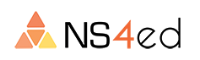 Year201020112012201320142015201620172018Grant29,38129,33829,24529,09628,86328,36128,04327,69227,346Socorro17,78917,77617,48117,51417,26717,14616,96716,88516,735Catron3,7503,7193,6383,5893,5503,4803,5223,5673,578Sierra12,04212,02511,85711,52811,26711,23511,11311,09010,968Luna25,08225,10524,92624,60724,44824,38224,37924,14823,963Race/Ethnicity2010 Population2018 PopulationChange% Change2018 % of TotalWhite, Non-Hispanic41,07934,804 (6,275)-15.3%42.1%White, Hispanic40,24539,519 (726)-1.8%47.8%American Indian, Non-Hispanic2,4792,6792008.1%3.2%Other, Hispanic2,2202,95473433.1%3.6%Other2,0212,63561430.4%3.2%United States Census Bureau, Annual Population EstimatesUnited States Census Bureau, Annual Population EstimatesUnited States Census Bureau, Annual Population EstimatesUnited States Census Bureau, Annual Population EstimatesUnited States Census Bureau, Annual Population EstimatesUnited States Census Bureau, Annual Population EstimatesAge Cohort2010 Population2018 PopulationChange% Change2018 % of CohortUnder 1010,7849,759 (1,025)-9.5%11.82%10-1911,48610,011 (1,475)-12.8%12.12%20-299,5599,315 (244)-2.6%11.28%30-398,2608,237 (23)-0.3%9.97%40-4910,0017,852 (2,149)-21.5%9.51%50-6419,46016,056 (3,404)-17.5%19.44%65+18,49021,3602,87015.5%25.86%United States Census Bureau, Annual Population EstimatesUnited States Census Bureau, Annual Population EstimatesUnited States Census Bureau, Annual Population EstimatesUnited States Census Bureau, Annual Population EstimatesUnited States Census Bureau, Annual Population EstimatesUnited States Census Bureau, Annual Population EstimatesEducation LevelPopulationLess than 9th Grade11.8%9th Grade to 12th Grade9.4%High School Diploma30.4%Some College21.2%Associate’s Degree6.9%Bachelor’s Degree12.8%Graduate Degree or Higher7.6%United States Census Bureau, American Community SurveyUnited States Census Bureau, American Community SurveySector/Top Detailed IndustriesSector/Top Detailed Industries2019 JobsAverage WagesLocation QuotientGovernmentGovernmentGovernmentGovernmentGovernmentEducation (Local Government)2,176$36,3681.53Education (State Government)1,882$35,4083.83Local Government, Excluding Education and Hospitals1,840$34,9171.79State Government, Excluding Education and Hospitals1,206$47,3702.98Health Care and Social AssistanceHealth Care and Social AssistanceHealth Care and Social AssistanceHealth Care and Social AssistanceHealth Care and Social AssistanceServices for the Elderly and Persons with Disabilities770$14,9642.22Home Health Care Services676$15,2692.54General Medical and Surgical Hospitals540$57,2300.64Offices of Physicians470$57,2031.00Nursing Care Facilities (Skilled Nursing Facilities)272$44,7770.95Child Day Care Services208$18,5741.24Mining, Quarrying and Oil and Gas ExtractionMining, Quarrying and Oil and Gas ExtractionMining, Quarrying and Oil and Gas ExtractionMining, Quarrying and Oil and Gas ExtractionMining, Quarrying and Oil and Gas ExtractionCopper, Nickel, Lead, and Zinc Mining1,434$79,060445.90Agriculture, Forestry, Fishing and HuntingAgriculture, Forestry, Fishing and HuntingAgriculture, Forestry, Fishing and HuntingAgriculture, Forestry, Fishing and HuntingAgriculture, Forestry, Fishing and HuntingSupport Activities for Crop Production612$22,4766.97Animal Production524$34,74111.10Crop Production371$26,5583.82ConstructionConstructionConstructionConstructionConstructionResidential Building Construction188$33,8641.26Site Preparation Contractors155$42,5712.43Water and Sewer Line and Related Structures Construction136$47,4103.90Electrical Contractors and Other Wiring Installation Contractors96$40,1310.55Plumbing, Heating, and Air-Conditioning Contractors96$39,6150.47Power/Communication Line and Related Structures Construction76$68,8712.05Commercial and Institutional Building Construction58$39,8150.47Highway, Street, and Bridge Construction56$43,8780.92Sector/Top Detailed IndustriesSector/Top Detailed Industries2019 JobsAverage EarningsLocation QuotientProfessional, Scientific and Technical ServicesProfessional, Scientific and Technical ServicesProfessional, Scientific and Technical ServicesProfessional, Scientific and Technical ServicesProfessional, Scientific and Technical ServicesResearch/Development-Physical, Engineering, and Life Sciences236$72,6242.05Accounting, Tax Preparation, Bookkeeping, and Payroll Services82$35,1710.45Engineering Services65$68,1630.36Economic Modelling Specialists InternationalEconomic Modelling Specialists InternationalEconomic Modelling Specialists InternationalEconomic Modelling Specialists InternationalEconomic Modelling Specialists InternationalCatron2019 JobsAverage Wages/ EarningsLocation QuotientAge 45+Services for the Elderly and Persons with Disabilities128$10,48815.1065%Local Government, Excluding Education and Hospitals117$32,7564.67N/AFederal Government, Civilian, Excluding Postal Service78$63,1417.86N/AEducation (Local Government)55$25,8711.58N/AGasoline Stations with Convenience Stores41$11,34811.29N/AState Government, Excluding Education and Hospitals16$43,4931.59N/ABread and Bakery Product Manufacturing14$14,59213.08N/AAnimal Production13$30,63011.67N/APetroleum Bulk Stations and Terminals13$46,70190.29N/ADrinking Places (Alcoholic Beverages)13$9,5887.30N/AEconomic Modelling Specialists InternationalEconomic Modelling Specialists InternationalEconomic Modelling Specialists InternationalEconomic Modelling Specialists InternationalEconomic Modelling Specialists InternationalGrant2019 JobsAverage Wages/ EarningsLocation QuotientAge 45+Copper, Nickel, Lead, and Zinc Mining1,434$79,0601,273.4546.9%Restaurants and Other Eating Places743$12,9061.1017.9%Education (Local Government)723$33,3601.4548.0%Education (State Government)624$28,5213.6349.0%State Government, Excluding Education and Hospitals554$40,4713.9142.8%Hospitals (Local Government)536$59,28512.6856.0%Local Government, Excluding Education and Hospitals414$38,2021.1546.1%Merchandise Stores, Warehouse Clubs and Supercenters355$24,4082.9038.0%Offices of Physicians306$52,5111.8557.2%Supermarkets and Other Grocery (except Convenience) Stores169$23,9621.0741.4%Economic Modelling Specialists InternationalEconomic Modelling Specialists InternationalEconomic Modelling Specialists InternationalEconomic Modelling Specialists InternationalEconomic Modelling Specialists InternationalSierraSierra2019 JobsAverage Wages/ EarningsLocation QuotientAge 45+Age 45+Local Government, Excluding Education and HospitalsLocal Government, Excluding Education and Hospitals300$31,1472.3446.3%46.3%Restaurants and Other Eating PlacesRestaurants and Other Eating Places268$13,5311.11N/AN/AState Government, Excluding Education and HospitalsState Government, Excluding Education and Hospitals209$56,4734.13N/AN/AEducation (Local Government)Education (Local Government)200$43,0071.1248.5%48.5%Merchandise Stores, Warehouse Clubs and SupercentersMerchandise Stores, Warehouse Clubs and Supercenters173$25,5683.9539.3%39.3%Nursing Care Facilities (Skilled Nursing Facilities)Nursing Care Facilities (Skilled Nursing Facilities)170$39,9844.7546.5%46.5%General Medical and Surgical HospitalsGeneral Medical and Surgical Hospitals157$44,0721.4851.0%51.0%Hotels (except Casino Hotels) and MotelsHotels (except Casino Hotels) and Motels155$15,1304.2146.5%46.5%Crop ProductionCrop Production142$25,04811.63N/AN/AHome Health Care ServicesHome Health Care Services130$21,1693.9059.2%59.2%Economic Modelling Specialists InternationalEconomic Modelling Specialists InternationalEconomic Modelling Specialists InternationalEconomic Modelling Specialists InternationalEconomic Modelling Specialists InternationalSocorroSocorro2019 JobsAverage Wages/ EarningsLocation QuotientAge 45+Age 45+Education (State Government)Education (State Government)1,154$39,74510.8549.0%49.0%Education (Local Government)Education (Local Government)602$35,0781.9648.0%48.0%Restaurants and Other Eating PlacesRestaurants and Other Eating Places388$13,9440.9328.4%28.4%Services for the Elderly and Persons with DisabilitiesServices for the Elderly and Persons with Disabilities374$16,1834.9840.6%40.6%Local Government, Excluding Education and HospitalsLocal Government, Excluding Education and Hospitals365$32,5581.6546.3%46.3%Elementary and Secondary SchoolsElementary and Secondary Schools302$23,9006.9456.0%56.0%Animal ProductionAnimal Production262$33,06425.6948.9%48.9%Research and Development in the Physical, Engineering, and Life SciencesResearch and Development in the Physical, Engineering, and Life Sciences236$72,4379.4566.9%66.9%Merchandise Stores, Warehouse Clubs and SupercentersMerchandise Stores, Warehouse Clubs and Supercenters196$25,4192.5834.2%34.2%State Government, Excluding Education and HospitalsState Government, Excluding Education and Hospitals170$51,6501.94N/AN/AEconomic Modelling Specialists InternationalEconomic Modelling Specialists InternationalEconomic Modelling Specialists InternationalEconomic Modelling Specialists InternationalEconomic Modelling Specialists InternationalLunaLuna2019 JobsAverage Wages/ EarningsLocation QuotientAge 45+Age 45+Local Government, Excluding Education and HospitalsLocal Government, Excluding Education and Hospitals644$36,2942.2146.1%46.1%Education (Local Government)Education (Local Government)596$40,0591.4848.0%48.0%Restaurants and Other Eating PlacesRestaurants and Other Eating Places529$12,1960.9724.0%24.0%Support Activities for Crop ProductionSupport Activities for Crop Production441$18,36217.6960.3%60.3%Federal Government, Civilian, Excluding Postal ServiceFederal Government, Civilian, Excluding Postal Service410$108,0153.5444.1%44.1%Fruit and Vegetable Canning, Pickling, and DryingFruit and Vegetable Canning, Pickling, and Drying406$31,25297.9648.8%48.8%Home Health Care ServicesHome Health Care Services368$15,0304.8755.2%55.2%Merchandise Stores, Warehouse Clubs and SupercentersMerchandise Stores, Warehouse Clubs and Supercenters312$24,6903.1437.2%37.2%State Government, Excluding Education and HospitalsState Government, Excluding Education and Hospitals258$52,2382.2442.6%42.6%General Medical and Surgical HospitalsGeneral Medical and Surgical Hospitals242$52,2901.0148.8%48.8%Economic Modelling Specialists InternationalEconomic Modelling Specialists InternationalEconomic Modelling Specialists InternationalEconomic Modelling Specialists InternationalEconomic Modelling Specialists InternationalDescription2010 Jobs2019 Jobs2010 - 2019 Change2010 - 2019 % ChangeAnnual OpeningsMedian Annual EarningsSecretaries and Administrative Assistants1,0841,08400%142$30,074Cashiers964912 (52) (5%)189$19,043Janitors and Cleaners642573 (69) (11%)89$21,526Food Prep/Serving Workers, Fast Food639687488%136$17,375Retail Salespersons639558 (81) (13%)100$20,609Waiters and Waitresses536554183%125$17,175Office Clerks, General504404 (100) (20%)58$21,127Registered Nurses4855496413%47$62,311Farmworkers-Crop, Nursery, and Greenhouse47660913328%131$17,479Postsecondary Teachers468421 (47) (10%)44$51,595Elementary School Teachers463400 (63) (14%)44$44,891Stock Clerks and Order Fillers434390 (44) (10%)60$21,861Teacher Assistants424386 (38) (9%)50$18,251Bookkeeping, Accounting, and Auditing Clerks374281 (93) (25%)39$32,952Substitute Teachers373366 (7) (2%)58$23,413Maintenance and Repair Workers, General3644266217%49$29,026Heavy and Tractor-Trailer Truck Drivers3043827826%61$38,976Correctional Officers and Jailers293252 (41) (14%)28$35,124Personal Care Aides2911,082791272%198$18,394First-Line Supervisors of Retail Sales Workers286246 (40) (14%)32$30,197Middle School Teachers284236 (48) (17%)26$49,788Secondary School Teachers284261 (23) (8%)28$49,451Supervisors-Office & Administrative Support280258 (22) (8%)30$45,992General and Operations Managers2793234416%34$78,075High Quality Career2016 Jobs2026 JobsNew Jobs% ChangeAnnual OpeningsAverage EarningsHealth Care Practitioners and Technical OccupationsHealth Care Practitioners and Technical OccupationsHealth Care Practitioners and Technical OccupationsHealth Care Practitioners and Technical OccupationsHealth Care Practitioners and Technical OccupationsHealth Care Practitioners and Technical OccupationsHealth Care Practitioners and Technical OccupationsRegistered Nurses4855496413%47$62,311Licensed Practical & Licensed Vocational Nurses7978 (1) (1%)10$49,717Radiologic Technologists515324%5$51,781Clinical Laboratory Technologists / Technicians4746 (1) (2%)5$43,498Pharmacists373700%3$126,412Physical Therapists34481441%5$88,818Speech-Language Pathologists2633727%3$69,046Installation, Maintenance and RepairInstallation, Maintenance and RepairInstallation, Maintenance and RepairInstallation, Maintenance and RepairInstallation, Maintenance and RepairInstallation, Maintenance and RepairInstallation, Maintenance and RepairIndustrial Machinery Mechanics1372359872%41$60,671Electrical Power-Line Installers and Repairers6066610%9$60,687Mobile Heavy Equipment Mechanics768268%14$54,368Outdoor Equipment & Small Engine Mechanics1116545%3$30,515HVAC and Refrigeration Mechanics and Installers2631519%4$39,125Telecommunications Equipmt Installer/Repairer2933414%5$40,147ProductionProductionProductionProductionProductionProductionProductionInspectors, Testers, Sorters, Samplers, Weighers72952332%15$60,161Welders, Cutters, Solderers, and Brazers68851725%14$50,286Water Treatment Plant and System Operators51681733%8$34,955Transportation and Material MovingTransportation and Material MovingTransportation and Material MovingTransportation and Material MovingTransportation and Material MovingTransportation and Material MovingTransportation and Material MovingHeavy and Tractor-Trailer Truck Drivers3274158827%66$39,546Light Truck or Delivery Services Drivers10610933%15$30,631High Quality Career2016 Jobs2026 JobsNew Jobs% ChangeAnnual OpeningsAverage EarningsHealth Care SupportHealth Care SupportHealth Care SupportHealth Care SupportHealth Care SupportHealth Care SupportHealth Care SupportPhysical Therapist Assistants1320754%3$31,145Dental Assistants626646%10$31,079Architecture and EngineeringArchitecture and EngineeringArchitecture and EngineeringArchitecture and EngineeringArchitecture and EngineeringArchitecture and EngineeringArchitecture and EngineeringMining and Geological Engineers30491963%9$86,380Petroleum Engineers122816133%4$93,752Materials Engineers142814100%4$64,034Construction and ExtractionConstruction and ExtractionConstruction and ExtractionConstruction and ExtractionConstruction and ExtractionConstruction and ExtractionConstruction and ExtractionSupervisors-Construction Trades and Extraction1421753323%24$57,300Electricians1101332321%23$43,964Plumbers, Pipefitters, and Steamfitters3540514%9$37,874Description2018 AwardsOpenings-Related Occupations2019 JobsEquilibrium ValueSocial Work23316130217Welding Technology/Welder84158569Mechanical Engineering7663770Petroleum Engineering5963553Business Administration and Management, General4485775 (41)Registered Nursing/Registered Nurse4149574 (8)Criminal Justice/Safety Studies3744433Rehabilitation Science3249446 (17)Electrical, Electronic and Communications Engineering Technology/Technician3031227Computer Science30221938Psychology, General2964823General Studies270027Chemical Engineering2421622Mathematics, General2232519Biology/Biological Sciences, General2275815Electrical and Electronics Engineering2042216Materials Engineering1974412Elementary Education and Teaching1846421 (28)Occupational Therapy/Therapist1621914Science Teacher Education/General Science Teacher Education1556523 (41)Kindergarten/Preschool Education and Teaching1524173 (9)English Language and Literature, General1546422 (31)Chemistry, General1554110Physics, General157588Physical Sciences1432411Mining and Mineral Engineering1311562